.第一段TOE. KICK-BALL-CHANGE. SIDE.  SAILOR-STEP. SAILOR-TURN 1/4點, 踢交換步, 側踏, 水手步, 轉1/4水手步1,2&3,4Touch R toe in place, R kick-ball-change, step R  to side右足趾原地點, 右足踢交換步, 右足側踏5&6,7&8L sailor-step, R sailor-step 1/4 turn R (3:00)左足水手步, 右足右轉90度水手步第二段CROSS. POINT. CROSS. POINT. BEHIND.  POINT. BEHIND. UN-WIND交叉, 點, 交叉, 點, 後, 點, 後, 旋繞1-4Cross L over R, point R to side, cross R over L,  point L to side左足於右足前交叉踏, 右足側點, 右足於左足前交叉踏, 左足側點5-8Step L behind R, point R to side, touch R behind  L, un-wind 1/2 turn R (9:00). 左足於右足後踏, 右足側點, 右足於左足後點, 右旋繞180度(9點鐘)第三段STEP. TOUCH. HEEL-JACK. STEP. TOUCH.  SIDE-ROCK. RECOVER. BEHIND. TURN. STEP 踏, 點, 踵點, 踏, 點, 側下沉, 回復, 後, 轉, 踏1,2&3&4Step fwd L, touch  R beside L, step back R, touch L heel fwd, step L in place, touch R beside L左足前踏, 右足於左足後點, 右足後踏, 左足踵前點, 左足踏, 右足於左足後點5,6,7&8Rock R to side,  recover, step R behind L, 1/4 turn L (6:00)  step fwd L, step fwd R右足右下沉,回復, 右足於左足後踏, 左轉90度(6點鐘)左足前踏, 右足前踏第四段ROCK. RECOVER. COASTER-STEP. ROCK.  RECOVER. TURN 1/2. TURN 1/4.下沉, 回復, 海岸步, 下沉, 回復, 轉1/2, 轉1/41,2,3&4Rock fwd L,  recover, L coaster-step左足前下沉, 右足回復, 左海岸步5-8Rock fwd R,  recover, 1/2 turn R (12:00) step fwd R, 1/4 turn R (3:00)  step L to side.右足前下沉, 右轉180度(12點鐘)右足前踏, 右轉90度左足左踏第五段SAILOR-TURN ¼. STEP. SWEEP. STEP.  SWEEP. ROCK. RECOVER水手-轉1/4, 踏, 旋繞, 踏, 旋繞, 下沉, 回復1&2,3,4R sailor-step 1/4  turn R (6:00), step fwd L, sweep R.右轉90度水手步(6點鐘), 左足前踏, 右足旋繞至前5-8Step fwd R, sweep  L, rock fwd L, recover.右足前踏, 左足旋繞至前, 左足前下沉, 右足回復第六段ROCK. RECOVER. STEP. TURN 1/2. STEP.  TOUCH. WALK. WALK.下沉, 回復, 踏, 轉1/2, 踏, 點, 走, 走1-4Rock back L,  recover, step fwd L, pivot 1/2 R (12:00).左足後下沉, 右足回復, 左足前下沉, 右轉180度(12點鐘)5-8Step fwd L, touch  R beside L, walk fwd R, walk fwd L.左足前踏, 右足併點, 右走步, 左走步**  RESTART point DURING wall3  第三面牆從頭起跳第七段ROCK. RECOVER. COASTER-CROSS.  SIDE-ROCK. RECOVER. BEHIND. TURN. STEP.下沉, 回復, 交叉海岸步, 側-下沉, 回復, 後, 轉, 踏1,2,3&4Rock fwd R,  recover, R coaster-cross.右足前下沉, 左足回復, 右足交叉海岸步5,6,7&8Rock L to side,  recover, step L behind R, 1/4 turn R (3:00)  step fwd R, step fwd L.左足左下沉, 右足回復, 左足於右足後踏, 右轉90度(3點鐘)右足前踏, 左足前踏第八段KICK-BALL-POINT. KICK-BALL-POINT.  TOE. UN-WIND. WALK. WALK.踢交換點, 踢交換點, 趾, 旋繞, 走, 走1&2,3&4R kick-ball-point,  L kick-ball-point.右足踢交換點, 左足踢交換點5-8Touch R toe over  L, un-wind 3/4 turn L (6:00 leaving  weight on L), walk fwd R, walk fwd L.右足趾於左足前點, 左旋繞270度(6點鐘重心在左足), 右足前走, 左足前走TAGROCK, RECOVER, ROCK,  RECOVER. (Tag on the end of wall 2 only)下沉, 回復, 下沉, 回復(在第二面牆加拍)1-4Rock  fwd R, recover, rock back R, recover (rocking-chair).右足前下沉, 左足回復, 右足後下沉, 左足回復(搖椅歩)Sunday Morning Girl (假日晨女) (zh)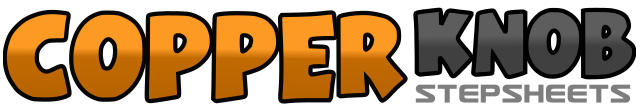 .......Count:64Wall:2Level:Intermediate.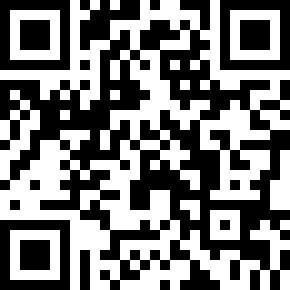 Choreographer:Andrew Palmer (UK), Simon Cox (UK) & Sheila Palmer (UK) - 2007年06月Andrew Palmer (UK), Simon Cox (UK) & Sheila Palmer (UK) - 2007年06月Andrew Palmer (UK), Simon Cox (UK) & Sheila Palmer (UK) - 2007年06月Andrew Palmer (UK), Simon Cox (UK) & Sheila Palmer (UK) - 2007年06月Andrew Palmer (UK), Simon Cox (UK) & Sheila Palmer (UK) - 2007年06月.Music:Sunday Girl - ErasureSunday Girl - ErasureSunday Girl - ErasureSunday Girl - ErasureSunday Girl - Erasure........